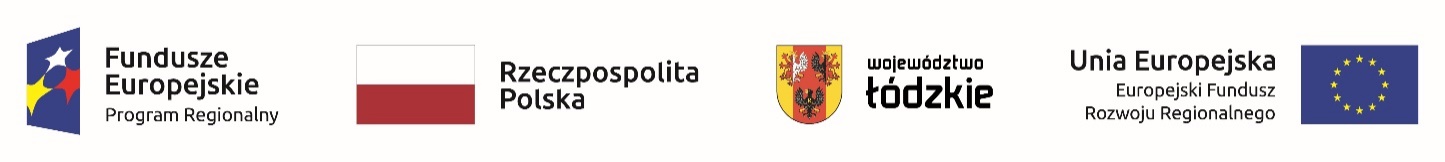 Załącznik do Uchwały nr 922/21 Zarządu Województwa Łódzkiegoz dnia 5 października 2021 rokuLista rezerwowa projektów wybranych do dofinansowania w ramach naboru nr RPLD.06.02.01-IZ.00-10-001/20
wniosków o dofinansowanie projektów w ramach Osi priorytetowej VI Rewitalizacja i potencjał endogeniczny regionu,Działania VI.2 Rozwój gospodarki turystycznej, Poddziałania VI.2.1 Rozwój gospodarki turystycznejRegionalnego Programu Operacyjnego Województwa Łódzkiego na lata 2014 - 2020Lista rezerwowa projektów wybranych do dofinansowania w ramach naboru nr RPLD.06.02.01-IZ.00-10-001/20
wniosków o dofinansowanie projektów w ramach Osi priorytetowej VI Rewitalizacja i potencjał endogeniczny regionu,Działania VI.2 Rozwój gospodarki turystycznej, Poddziałania VI.2.1 Rozwój gospodarki turystycznejRegionalnego Programu Operacyjnego Województwa Łódzkiego na lata 2014 - 2020Lista rezerwowa projektów wybranych do dofinansowania w ramach naboru nr RPLD.06.02.01-IZ.00-10-001/20
wniosków o dofinansowanie projektów w ramach Osi priorytetowej VI Rewitalizacja i potencjał endogeniczny regionu,Działania VI.2 Rozwój gospodarki turystycznej, Poddziałania VI.2.1 Rozwój gospodarki turystycznejRegionalnego Programu Operacyjnego Województwa Łódzkiego na lata 2014 - 2020Lista rezerwowa projektów wybranych do dofinansowania w ramach naboru nr RPLD.06.02.01-IZ.00-10-001/20
wniosków o dofinansowanie projektów w ramach Osi priorytetowej VI Rewitalizacja i potencjał endogeniczny regionu,Działania VI.2 Rozwój gospodarki turystycznej, Poddziałania VI.2.1 Rozwój gospodarki turystycznejRegionalnego Programu Operacyjnego Województwa Łódzkiego na lata 2014 - 2020Lista rezerwowa projektów wybranych do dofinansowania w ramach naboru nr RPLD.06.02.01-IZ.00-10-001/20
wniosków o dofinansowanie projektów w ramach Osi priorytetowej VI Rewitalizacja i potencjał endogeniczny regionu,Działania VI.2 Rozwój gospodarki turystycznej, Poddziałania VI.2.1 Rozwój gospodarki turystycznejRegionalnego Programu Operacyjnego Województwa Łódzkiego na lata 2014 - 2020Lista rezerwowa projektów wybranych do dofinansowania w ramach naboru nr RPLD.06.02.01-IZ.00-10-001/20
wniosków o dofinansowanie projektów w ramach Osi priorytetowej VI Rewitalizacja i potencjał endogeniczny regionu,Działania VI.2 Rozwój gospodarki turystycznej, Poddziałania VI.2.1 Rozwój gospodarki turystycznejRegionalnego Programu Operacyjnego Województwa Łódzkiego na lata 2014 - 2020Lista rezerwowa projektów wybranych do dofinansowania w ramach naboru nr RPLD.06.02.01-IZ.00-10-001/20
wniosków o dofinansowanie projektów w ramach Osi priorytetowej VI Rewitalizacja i potencjał endogeniczny regionu,Działania VI.2 Rozwój gospodarki turystycznej, Poddziałania VI.2.1 Rozwój gospodarki turystycznejRegionalnego Programu Operacyjnego Województwa Łódzkiego na lata 2014 - 2020Lista rezerwowa projektów wybranych do dofinansowania w ramach naboru nr RPLD.06.02.01-IZ.00-10-001/20
wniosków o dofinansowanie projektów w ramach Osi priorytetowej VI Rewitalizacja i potencjał endogeniczny regionu,Działania VI.2 Rozwój gospodarki turystycznej, Poddziałania VI.2.1 Rozwój gospodarki turystycznejRegionalnego Programu Operacyjnego Województwa Łódzkiego na lata 2014 - 2020Lista rezerwowa projektów wybranych do dofinansowania w ramach naboru nr RPLD.06.02.01-IZ.00-10-001/20
wniosków o dofinansowanie projektów w ramach Osi priorytetowej VI Rewitalizacja i potencjał endogeniczny regionu,Działania VI.2 Rozwój gospodarki turystycznej, Poddziałania VI.2.1 Rozwój gospodarki turystycznejRegionalnego Programu Operacyjnego Województwa Łódzkiego na lata 2014 - 2020Lp.Numer
wnioskuNazwa
wnioskodawcyTytuł projektuCałkowita
wartość
projektu (PLN)Dofinansowanie
(PLN)Wnioskowane dofinansowanie z EFRR (PLN)Dofinansowanie z EFRR narastająco (PLN)Procent przyznanych punktów1RPLD.06.02.01-10-0008/20Gmina AndrespolBudowa infrastruktury rekreacyjnej na terenie Gminy Andrespol15 738 060,517 269 682,937 269 682,937 269 682,9372,72%2RPLD.06.02.01-10-0007/20Miasto ŁęczycaPodniesienie atrakcyjności infrastruktury turystycznej miasta Łęczyca1 992 805,951 377 142,331 377 142,338 646 825,2668,18%3RPLD.06.02.01-10-0016/20Marcin Suchodolski MS LineSzlakami ogrodnictwa województwa łódzkiego1 406 234,60927 967,00927 967,009 574 792,2665,45%4RPLD.06.02.01-10-0001/20Gmina DaszynaPrzystosowanie budynku Mazew 11 oraz części budynku Daszyna 40 do pełnienia funkcji turystycznych1 606 864,601 043 550,701 043 550,7010 618 342,9664,55%RAZEM   RAZEM   RAZEM   RAZEM   20 743 965,6610 618 342,9610 618 342,96 -  - 